11.12.2020r. piątekTemat: Świat fantazji i zabawy. Tworzymy własne opowiadania. Ćwiczenia w układaniu i pisaniu zdań.Dzień dobry!Proszę zapoznajcie się z poniższym tekstem i wykonajcie ćwiczenia.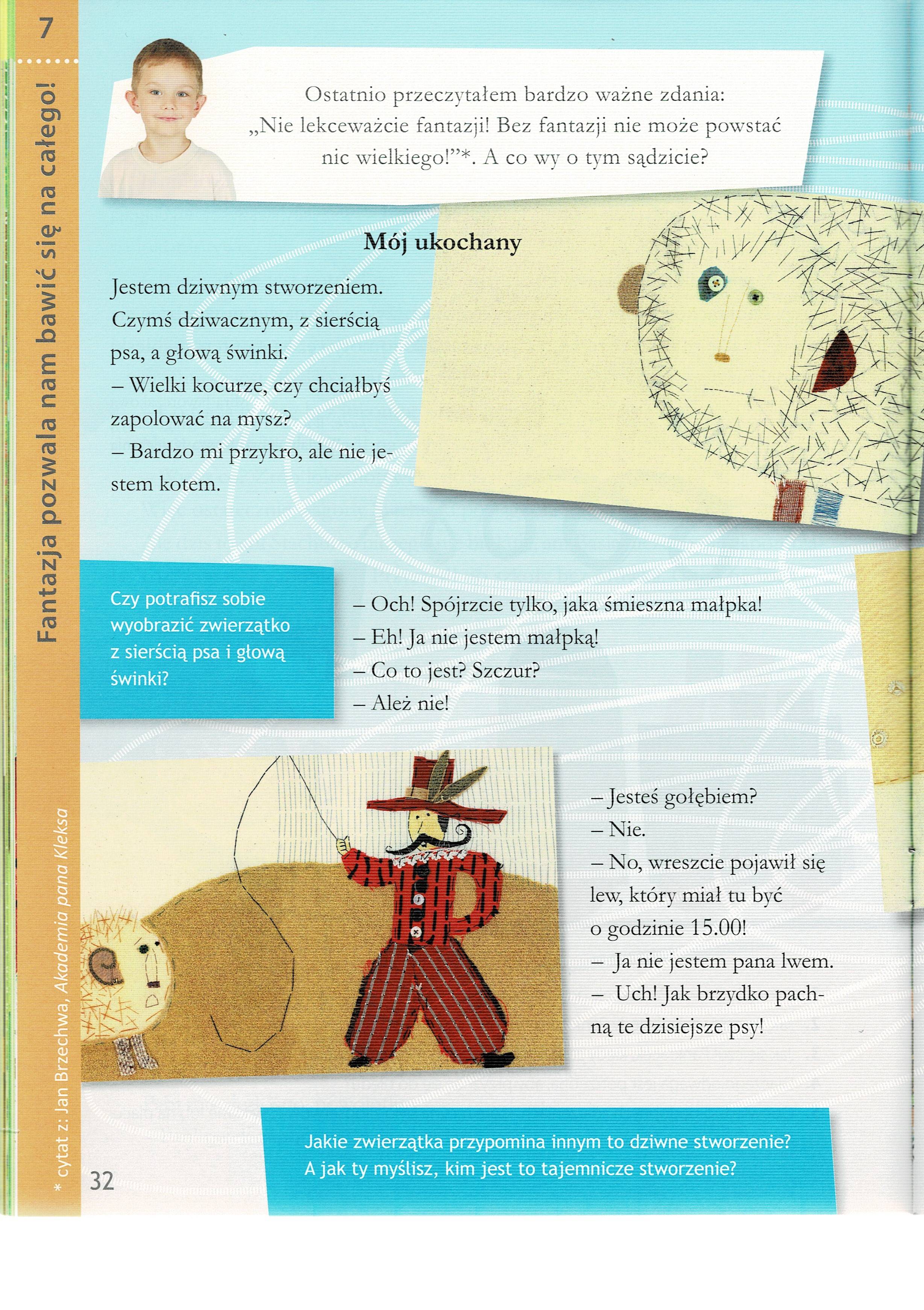 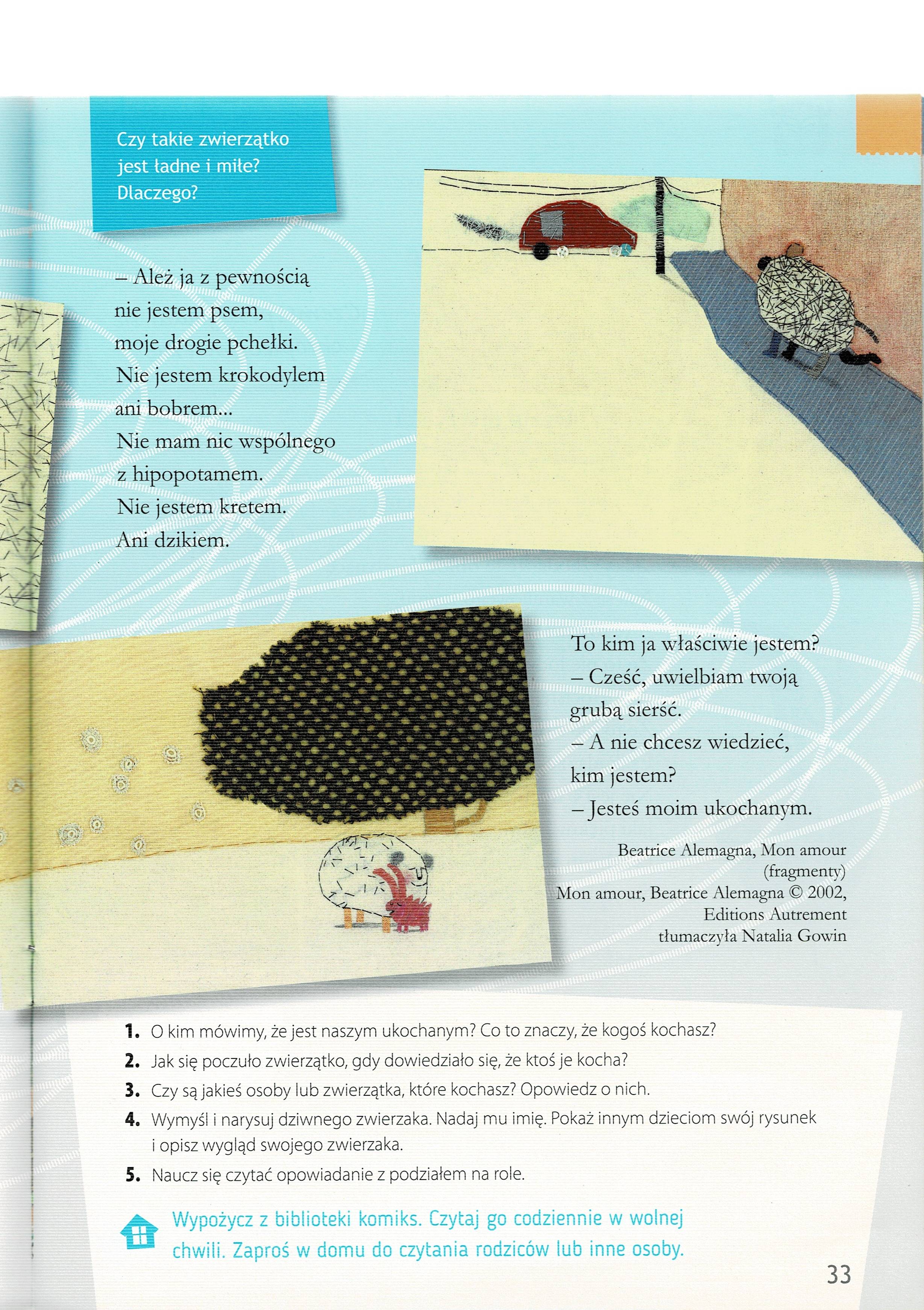 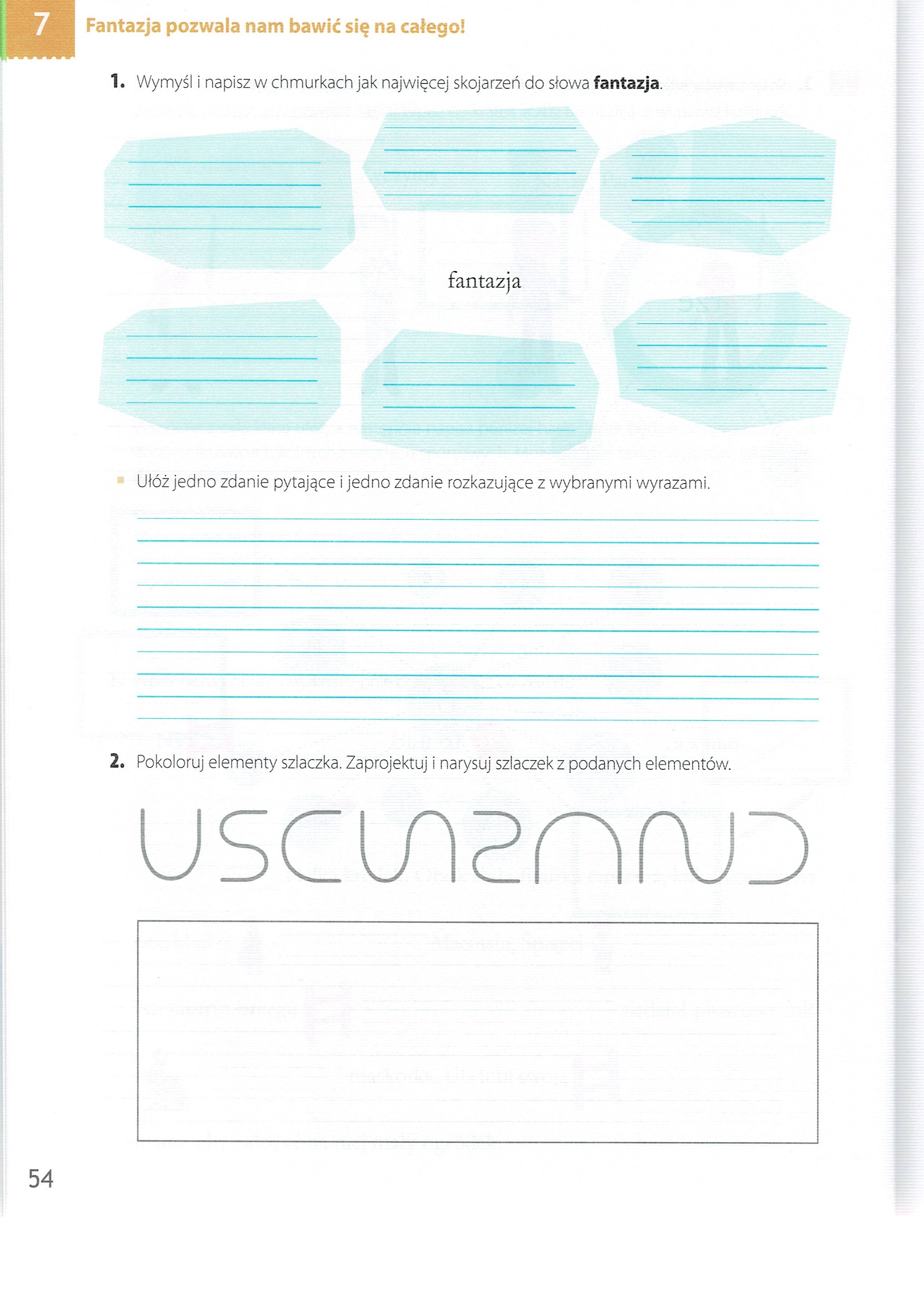 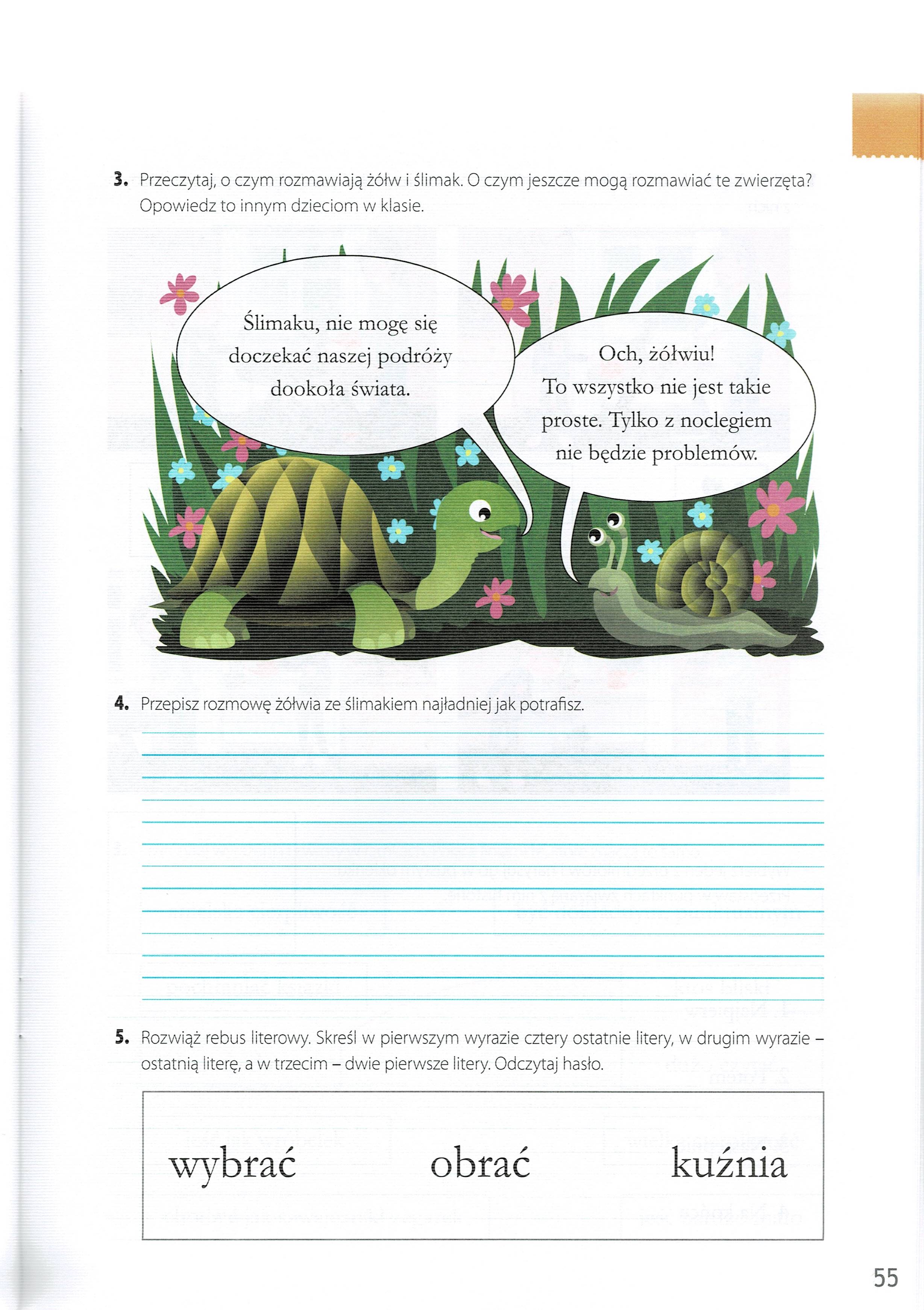 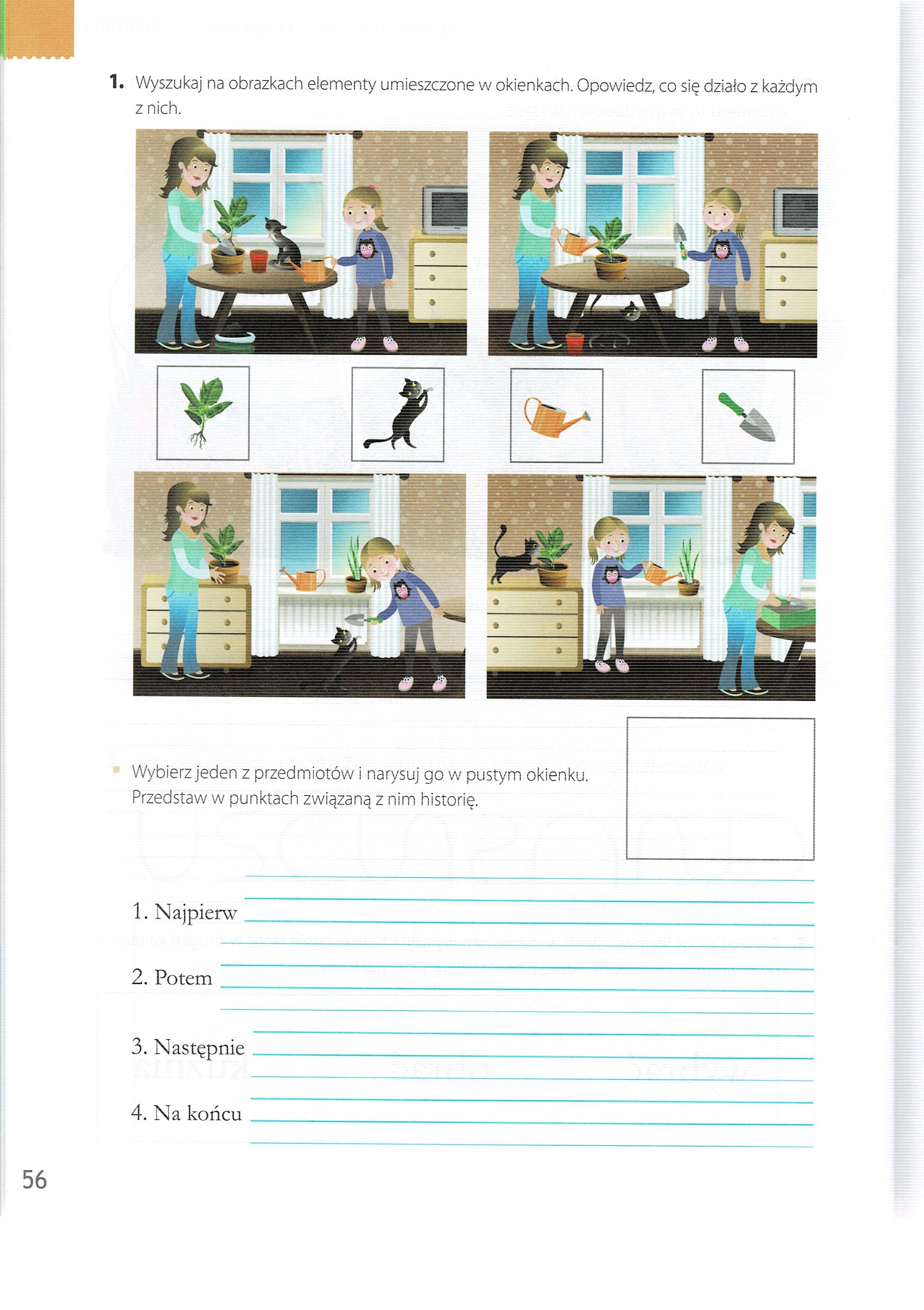 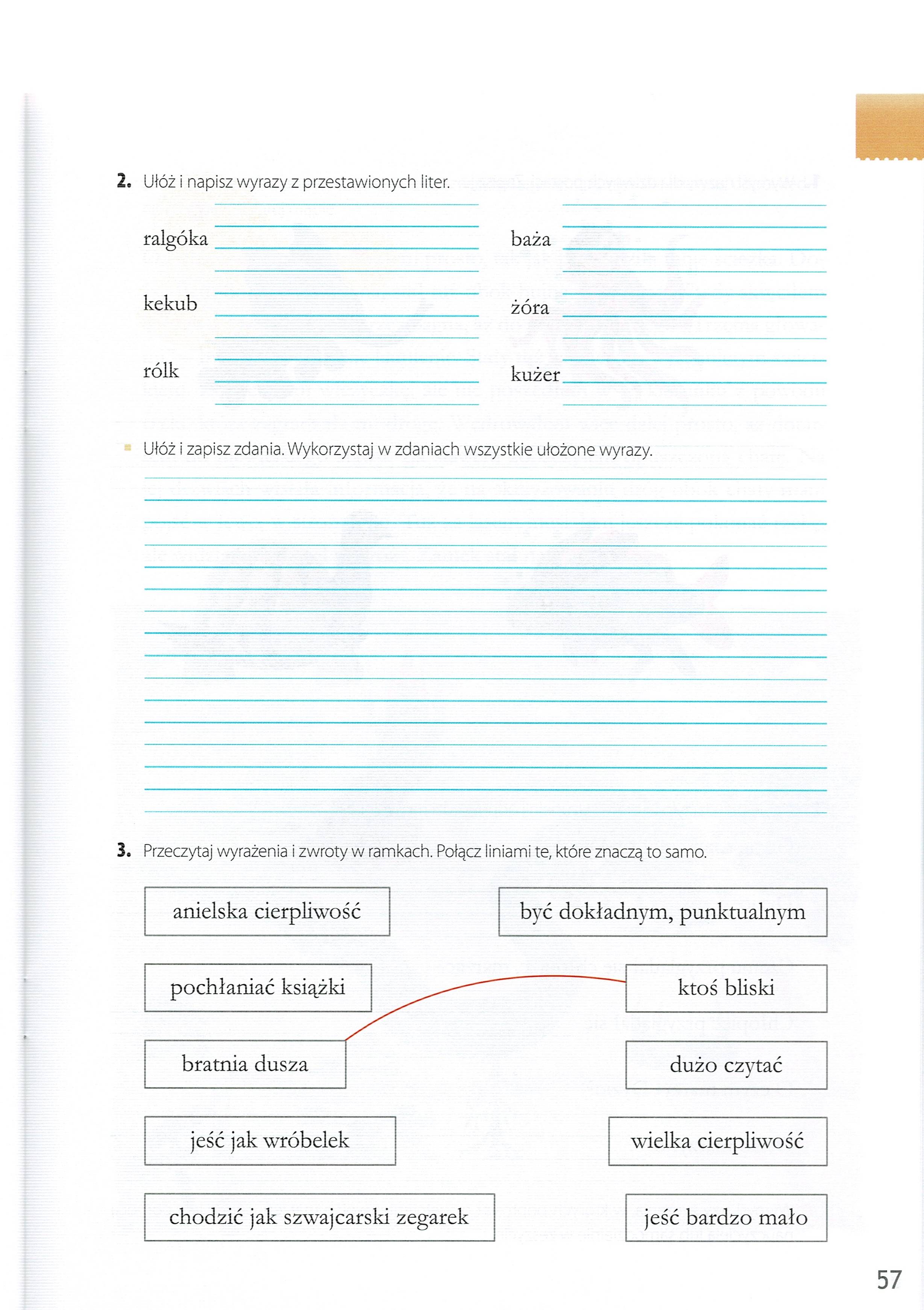 Dziękuję za pracę  !!!